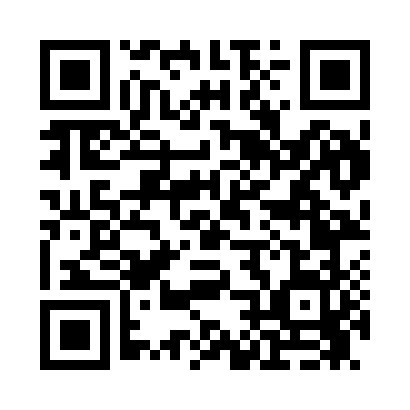 Prayer times for Drumore, Pennsylvania, USAMon 1 Jul 2024 - Wed 31 Jul 2024High Latitude Method: Angle Based RulePrayer Calculation Method: Islamic Society of North AmericaAsar Calculation Method: ShafiPrayer times provided by https://www.salahtimes.comDateDayFajrSunriseDhuhrAsrMaghribIsha1Mon4:055:411:095:078:3710:132Tue4:055:411:095:078:3710:133Wed4:065:421:095:078:3710:134Thu4:075:431:105:078:3710:125Fri4:085:431:105:088:3610:126Sat4:085:441:105:088:3610:117Sun4:095:441:105:088:3610:118Mon4:105:451:105:088:3510:109Tue4:115:461:105:088:3510:0910Wed4:125:461:115:088:3510:0911Thu4:135:471:115:088:3410:0812Fri4:145:481:115:088:3410:0713Sat4:155:481:115:088:3310:0614Sun4:165:491:115:088:3310:0615Mon4:175:501:115:088:3210:0516Tue4:185:511:115:088:3110:0417Wed4:195:521:115:088:3110:0318Thu4:205:521:115:088:3010:0219Fri4:225:531:115:078:2910:0120Sat4:235:541:115:078:2910:0021Sun4:245:551:125:078:289:5922Mon4:255:561:125:078:279:5723Tue4:265:561:125:078:269:5624Wed4:285:571:125:078:259:5525Thu4:295:581:125:068:259:5426Fri4:305:591:125:068:249:5327Sat4:316:001:125:068:239:5128Sun4:336:011:125:068:229:5029Mon4:346:021:125:058:219:4930Tue4:356:031:115:058:209:4731Wed4:366:041:115:058:199:46